PERSONAL DETAILSELIGIBILITY FOR EMPLOYMENTCONFLICT OF INTERESTCURRENT OR MOST RECENT EMPLOYERPREVIOUS EMPLOYMENTContinue on a separate sheet if necessaryEDUCATION & QUALIFICATIONSPlease list GCSEs, A-Levels and Degrees or equivalent.  (We may ask you to bring certificates to interview)RELEVANT TRAININGPlease list all technical, professional or occupational training courses attended.  (We may ask you to bring relevant training certificates to interview)Continued belowREFERENCESPlease provide details of two people whom we can contact to provide information in support of your application:These should not be friends, relatives or neighbours.One of these must be your current or most recent employer.In the case of employment references, referees should be someone who is/was in a management or supervisory role over you.School, college or university leavers should provide details of a tutor who will be able to provide a reference. Please ensure that your referees are aware of your application and are happy to provide a reference. FIRST REFEREE (this should be a contact at the first employer listed on your application)Second RefeREEDATA CONSENTSelwyn College needs to hold and process data relating to your application.  The College is the Data Controller for your personal information and is subject to the Data Protection Act 2018.  For details of how the College uses your personal data and of your rights in relation to the data we hold, please see: https://www.sel.cam.ac.uk/about/finances-and-governanceAPPLICANT DECLARATIONAPPLICATION PROCESSPlease return your completed form (and CV if you have chosen to provide one in support of your application) via email to recruitment@sel.cam.ac.ukApplications will be acknowledged via email.  For enquiries about your application please contact the HR Department (Telephone (01223) 764466/68645 or Email recruitment@sel.cam.ac.uk).  CONFIDENTIAL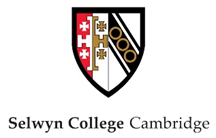 Application Form Thank you for your interest in working at Selwyn CollegeThis application form is used to ensure that information is presented in a standardised format and that the required details are provided.  If there is not enough space provided in any section of the form, please continue on a separate sheetIf any section does not apply to you, please write N/A. You may also attach an up-to-date CV in support of your application. If you require this form in a larger print, please email the HR Department at recruitment@sel.cam.ac.uk.  CONFIDENTIALApplication Form Thank you for your interest in working at Selwyn CollegeThis application form is used to ensure that information is presented in a standardised format and that the required details are provided.  If there is not enough space provided in any section of the form, please continue on a separate sheetIf any section does not apply to you, please write N/A. You may also attach an up-to-date CV in support of your application. If you require this form in a larger print, please email the HR Department at recruitment@sel.cam.ac.uk.  Position Applied for:Surname:Other Name(s):Title:Title:Current address (including postcode):Telephone number:Telephone number:Telephone number:Current address (including postcode):Email address:Email address:Email address:Have you previously worked or applied to work at Selwyn?Have you previously worked or applied to work at Selwyn?Yes No If ‘Yes’ please give details Are you eligible to for employment in the United Kingdom?Yes No Please state which documents you can provide to demonstrate your right to work in the UK:Please state which documents you can provide to demonstrate your right to work in the UK:Please state which documents you can provide to demonstrate your right to work in the UK:British passport (or British Birth Certificate, along with proof of your NI Number)British passport (or British Birth Certificate, along with proof of your NI Number)Yes Digital status showing an authorisation to reside and work in the UKDigital status showing an authorisation to reside and work in the UKYes Do you have any personal relationships with any current member of staff at Selwyn?Yes No Personal relationships include immediate family, sexual relationships, very close personal relationships, and close business, commercial or financial relationships.Personal relationships include immediate family, sexual relationships, very close personal relationships, and close business, commercial or financial relationships.Personal relationships include immediate family, sexual relationships, very close personal relationships, and close business, commercial or financial relationships.If ‘Yes’, please give details:If ‘Yes’, please give details:If ‘Yes’, please give details:Name and address of employer:Job Title:Job Title:Name and address of employer:Start To:Name and address of employer:Salary/hourly rate: £Salary/hourly rate: £Please supply an outline of your main duties and responsibilities:Please supply an outline of your main duties and responsibilities:Please supply an outline of your main duties and responsibilities:Name of employer:Reason for leaving:Reason for leaving:Job Title:Start:End:Please supply a brief outline of your main duties and responsibilities:Please supply a brief outline of your main duties and responsibilities:Please supply a brief outline of your main duties and responsibilities:Name of employer:Reason for leaving:Reason for leaving:Job Title:Start:End:Please supply a brief outline of your main duties and responsibilities:Please supply a brief outline of your main duties and responsibilities:Please supply a brief outline of your main duties and responsibilities:Name of employer:Reason for leaving:Reason for leaving:Job Title:Start:End:Please supply a brief outline of your main duties and responsibilities:Please supply a brief outline of your main duties and responsibilities:Please supply a brief outline of your main duties and responsibilities:Name of employer:Reason for leaving:Reason for leaving:Job Title:Start:End:Please supply a brief outline of your main duties and responsibilities:Please supply a brief outline of your main duties and responsibilities:Please supply a brief outline of your main duties and responsibilities:Have you ever been dismissed from any previous employment?Yes  No If ‘Yes’ please provide further information:If ‘Yes’ please provide further information:If ‘Yes’ please provide further information:Please tell us: why you have applied for this rolehow your skills, knowledge and experience make you a suitable candidate(Optional) Please tell us anything else you would like us to know about you or your application:Name of School / College / University AttendedCertificates / Qualifications / Grades Please tell us about your IT skills:Please tell us about your IT skills:Date (year)Name of courseQualification / Certificate gainedCommunity or Volunteer ExperiencePlease state any public offices currently or previously held, any community or voluntary experience, and/or any Territorial / Reserved / Armed Forces commitments you may have.Community or Volunteer ExperiencePlease state any public offices currently or previously held, any community or voluntary experience, and/or any Territorial / Reserved / Armed Forces commitments you may have.Community or Volunteer ExperiencePlease state any public offices currently or previously held, any community or voluntary experience, and/or any Territorial / Reserved / Armed Forces commitments you may have.Title: Full name: Organisation/company name: Organisation/company name: Organisation/company name: Their job title / position:Their job title / position:Their relationship to you:Their relationship to you:Their relationship to you:email address:In the case of employment references, please provide a work/company email address wherever possible.email address:In the case of employment references, please provide a work/company email address wherever possible.email address:In the case of employment references, please provide a work/company email address wherever possible.email address:In the case of employment references, please provide a work/company email address wherever possible.email address:In the case of employment references, please provide a work/company email address wherever possible.Address:Postcode:Address:Postcode:Contact telephone number:Contact telephone number:Contact telephone number:May we contact this referee prior to an interview?May we contact this referee prior to an interview?May we contact this referee prior to an interview?Yes No May we contact this referee following a conditional offer?May we contact this referee following a conditional offer?May we contact this referee following a conditional offer?Yes No Title: Name: Organisation/company name: Organisation/company name: Organisation/company name: Job title / position:Job title / position:Relationship to you:Relationship to you:Relationship to you:email address:In the case of employment references, please provide a work/company email address wherever possible.email address:In the case of employment references, please provide a work/company email address wherever possible.email address:In the case of employment references, please provide a work/company email address wherever possible.email address:In the case of employment references, please provide a work/company email address wherever possible.email address:In the case of employment references, please provide a work/company email address wherever possible.Address:Postcode:Address:Postcode:Contact telephone number:Contact telephone number:Contact telephone number:May we contact this referee prior to an interview?May we contact this referee prior to an interview?May we contact this referee prior to an interview?Yes No May we contact this referee following a conditional offer?May we contact this referee following a conditional offer?May we contact this referee following a conditional offer?Yes No I have read the above and I understand and accept how the College will use and store my personal details.I confirm that the information I have given in this application and any supporting documents is accurate and complete.I understand that failure to disclose any relevant information or the provision of false information may lead to dismissal or withdrawal of any offer of work made to me.I understand that Selwyn College may check all or any of the information provided as part of my application or given in references.I understand that any offer of work will be subject to the receipt of references, and the outcome of any relevant personal checks which the College regards as satisfactory.I have read the above and I understand and accept how the College will use and store my personal details.I confirm that the information I have given in this application and any supporting documents is accurate and complete.I understand that failure to disclose any relevant information or the provision of false information may lead to dismissal or withdrawal of any offer of work made to me.I understand that Selwyn College may check all or any of the information provided as part of my application or given in references.I understand that any offer of work will be subject to the receipt of references, and the outcome of any relevant personal checks which the College regards as satisfactory.I have read the above and I understand and accept how the College will use and store my personal details.I confirm that the information I have given in this application and any supporting documents is accurate and complete.I understand that failure to disclose any relevant information or the provision of false information may lead to dismissal or withdrawal of any offer of work made to me.I understand that Selwyn College may check all or any of the information provided as part of my application or given in references.I understand that any offer of work will be subject to the receipt of references, and the outcome of any relevant personal checks which the College regards as satisfactory.I have read the above and I understand and accept how the College will use and store my personal details.I confirm that the information I have given in this application and any supporting documents is accurate and complete.I understand that failure to disclose any relevant information or the provision of false information may lead to dismissal or withdrawal of any offer of work made to me.I understand that Selwyn College may check all or any of the information provided as part of my application or given in references.I understand that any offer of work will be subject to the receipt of references, and the outcome of any relevant personal checks which the College regards as satisfactory.Signature:Date:Private & ConfidentialDisability Monitoring Form This page will be detached from your application prior to it being considered.Name:Position Applied For:  Selwyn College welcomes applications from individuals with disabilities and is committed to ensuring fair treatment throughout the selection process.  We will make adjustments to enable applicants to compete to the best of their ability wherever it is reasonable to do so, and if appointed, to assist them during their employment. We encourage applicants to declare any disabilities in order that any special arrangements can be accommodated.You are disabled under the Equality Act 2010 if you have a physical or mental impairment that has a ‘substantial’ and ‘long-term’ negative effect on your ability to do normal daily activities.  ‘Substantial’ is defined as more than minor or trivial, e.g. it takes much longer than it usually would to complete a daily task such as getting dressed.  ‘Long-term’ means 12 months or more, e.g. a breathing condition that develops as a result of a lung infection.Do you regard yourself in any way disabled?  Yes  NoRequest for reasonable adjustmentsIf you answered ‘Yes’ to the above, please indicate any facilities or adjustments which you may require to attend interview:If you would prefer to discuss any special arrangements with us, please contact the HR Department in confidence:  Telephone (01223) 764466/68645 or Email recruitment@sel.cam.ac.uk  Advertising SourcePrivate & ConfidentialEquality & Diversity Monitoring Form This page will be detached from your application prior to it being considered.Private & ConfidentialEquality & Diversity Monitoring Form This page will be detached from your application prior to it being considered.Private & ConfidentialEquality & Diversity Monitoring Form This page will be detached from your application prior to it being considered.Private & ConfidentialEquality & Diversity Monitoring Form This page will be detached from your application prior to it being considered.Position Applied For:  Position Applied For:  Position Applied For:  Position Applied For:  Selwyn College wants to meet the aims and commitments set out in its equality policy.  This includes not discriminating under the Equality Act 2010 and building an accurate picture of the make-up of our workforce in encouraging equality and diversity.  We believe that no job applicant should be discriminated against, either directly or indirectly, on the grounds of a protected characteristic (gender, race, disability, marital status or civil partnership, age, religion or belief, sexual orientation, pregnancy/maternity, gender reassignment), where any of these cannot be shown to be a requirement of the job concerned.To support our equal policy, and for no other reason, we would like to collect personal and sensitive personal data regarding our applicants. This information will be used by the College to generate anonymised statistics that will never be presented in a form that allows individuals to be identified.  Recruitment and selection procedures will then be monitored to ensure that individuals are selected solely on the basis of their individual merits and abilities.Applicants are asked to help us to monitor our Equality and Diversity policy by completing and returning this form with their application.Selwyn College wants to meet the aims and commitments set out in its equality policy.  This includes not discriminating under the Equality Act 2010 and building an accurate picture of the make-up of our workforce in encouraging equality and diversity.  We believe that no job applicant should be discriminated against, either directly or indirectly, on the grounds of a protected characteristic (gender, race, disability, marital status or civil partnership, age, religion or belief, sexual orientation, pregnancy/maternity, gender reassignment), where any of these cannot be shown to be a requirement of the job concerned.To support our equal policy, and for no other reason, we would like to collect personal and sensitive personal data regarding our applicants. This information will be used by the College to generate anonymised statistics that will never be presented in a form that allows individuals to be identified.  Recruitment and selection procedures will then be monitored to ensure that individuals are selected solely on the basis of their individual merits and abilities.Applicants are asked to help us to monitor our Equality and Diversity policy by completing and returning this form with their application.Selwyn College wants to meet the aims and commitments set out in its equality policy.  This includes not discriminating under the Equality Act 2010 and building an accurate picture of the make-up of our workforce in encouraging equality and diversity.  We believe that no job applicant should be discriminated against, either directly or indirectly, on the grounds of a protected characteristic (gender, race, disability, marital status or civil partnership, age, religion or belief, sexual orientation, pregnancy/maternity, gender reassignment), where any of these cannot be shown to be a requirement of the job concerned.To support our equal policy, and for no other reason, we would like to collect personal and sensitive personal data regarding our applicants. This information will be used by the College to generate anonymised statistics that will never be presented in a form that allows individuals to be identified.  Recruitment and selection procedures will then be monitored to ensure that individuals are selected solely on the basis of their individual merits and abilities.Applicants are asked to help us to monitor our Equality and Diversity policy by completing and returning this form with their application.Selwyn College wants to meet the aims and commitments set out in its equality policy.  This includes not discriminating under the Equality Act 2010 and building an accurate picture of the make-up of our workforce in encouraging equality and diversity.  We believe that no job applicant should be discriminated against, either directly or indirectly, on the grounds of a protected characteristic (gender, race, disability, marital status or civil partnership, age, religion or belief, sexual orientation, pregnancy/maternity, gender reassignment), where any of these cannot be shown to be a requirement of the job concerned.To support our equal policy, and for no other reason, we would like to collect personal and sensitive personal data regarding our applicants. This information will be used by the College to generate anonymised statistics that will never be presented in a form that allows individuals to be identified.  Recruitment and selection procedures will then be monitored to ensure that individuals are selected solely on the basis of their individual merits and abilities.Applicants are asked to help us to monitor our Equality and Diversity policy by completing and returning this form with their application.GENDERWhat is your gender? Female Male Prefer not to say If you prefer to use your own term, please specify:GENDERWhat is your gender? Female Male Prefer not to say If you prefer to use your own term, please specify:SEXUAL ORIENTATIONWhat is your sexual orientation? Bisexual Gay man Gay woman/lesbian Heterosexual Prefer not to say Other - if you prefer to use your own term please specify:SEXUAL ORIENTATIONWhat is your sexual orientation? Bisexual Gay man Gay woman/lesbian Heterosexual Prefer not to say Other - if you prefer to use your own term please specify:ETHNIC ORIGINWhat is your ethnic origin?   Please tick the appropriate box.Ethnic origin is not about nationality, place of birth or citizenship; it is the group to which you perceive you belong.  ETHNIC ORIGINWhat is your ethnic origin?   Please tick the appropriate box.Ethnic origin is not about nationality, place of birth or citizenship; it is the group to which you perceive you belong.  ETHNIC ORIGINWhat is your ethnic origin?   Please tick the appropriate box.Ethnic origin is not about nationality, place of birth or citizenship; it is the group to which you perceive you belong.  ETHNIC ORIGINWhat is your ethnic origin?   Please tick the appropriate box.Ethnic origin is not about nationality, place of birth or citizenship; it is the group to which you perceive you belong.  White: British Irish White background - otherMixed: White and Black Caribbean White and Black African White and Asian Mixed background – otherMixed: White and Black Caribbean White and Black African White and Asian Mixed background – otherAsian or Asian British: Indian Pakistani Bangladeshi Asian background – otherBlack or Black British: Caribbean African Black background - other Chinese Arab Chinese Arab Gypsy or Traveller Other ethnic group Prefer not to sayDATE OF BIRTHWhat is your date of birthDate of birth (dd/mm/yyyy): Prefer not to sayDATE OF BIRTHWhat is your date of birthDate of birth (dd/mm/yyyy): Prefer not to sayNATIONALITYWhich country defines your national identify?Country:  Prefer not to sayNATIONALITYWhich country defines your national identify?Country:  Prefer not to sayRELIGIOUS BELIEFWhat is your religious belief? Please tick the appropriate box.RELIGIOUS BELIEFWhat is your religious belief? Please tick the appropriate box.RELIGIOUS BELIEFWhat is your religious belief? Please tick the appropriate box.RELIGIOUS BELIEFWhat is your religious belief? Please tick the appropriate box. Buddhist Jewish Sikh Prefer not to say Christian* Muslim Spiritual Christian* Muslim Spiritual Hindu No religion Any other religion or belief*Includes Church of England/Scotland/Ireland, Catholic, Protestant and all other Christian denominations.*Includes Church of England/Scotland/Ireland, Catholic, Protestant and all other Christian denominations.*Includes Church of England/Scotland/Ireland, Catholic, Protestant and all other Christian denominations.*Includes Church of England/Scotland/Ireland, Catholic, Protestant and all other Christian denominations.